Sunday July 10, 2022—Fifth Sunday after Pentecost9:30 a.m. Morning Prayer (BCP) p.4Opening Hymn # 342	We Praise You, O GodGreetingTHE GATHERING OF THE COMMUNITYExhortation	p.  4General Confession	p.  4Absolution	p.  5The Lord’s Prayer	p.  5Responses	p.  6Venite	p.  6THE PROCLAMATION OF THE WORD1st Reading	Amos 7: 7-17Psalm	82 	(said responsively at the half verse)	BCP p. 435, 4362nd Reading	Colossians 1: 1-14Gospel	Luke 10: 25-37Benedictus	p.  9The Apostles’ Creed	p. 10Versicles	p. 10The Lord’s Prayer	p. 11Responses	p. 11Collect of the Day Almighty God, you have made us for yourself,
and our hearts are restless until they find their rest in you. May we find peace in your service, and in the world to come, see you face to face; through Jesus Christ our Lord, who lives and reigns with you and the Holy Spirit, one God, now and for ever.  Amen.Collect for Peace	p. 11Collect for Grace	p. 11Offertory Hymn	(see insert)	Make Me a Channel of Your PeaceOffertory Response	All Things Come of Thee    (sung)SermonSermon Hymn # 500	Sister, Let Me Be Your ServantPrayer for the Queen and Commonwealth	p. 12Prayer for the Clergy and People	p. 13Prayer for All Conditions of Mortals	p. 14General Thanksgiving (said by all)	p. 14Prayer of Saint Chrysostom	p. 15Prayer for a Renewed Church:  Almighty God, give us a new vision of you, of your love, of your grace and power, and then, give us a new vision of what you would have us do as your Church in this nation and at this time, and an awareness that in the strength of your Spirit, we can do it to your glory.  In Jesus’ name we pray.  Amen.The Grace	p. 15Announcements Closing Hymn #592	Where Cross the Crowded Ways of LifeOfficiant 		Go in peace to love and serve the Lord.People			Thanks be to God.Sung Benediction	Go Now in Peace	(found in the back of the blue hymn book)Please enter names in the Intercessions Book each week to be read in the service.The Flowers on the Altar today are given to the Glory of God in loving memory of my parents, Roy and Doreen Turner, a gift from their daughter, Carol Mercurio.NEWS AND EVENTSPlease send all announcements for the bulletin to Karen by 10:00 a.m. Tuesday of each week. E-mail: canondavis@gmail.com.  Or Call: 519-344-9531.If you would like a home visit with Communion or know of someone who would, please let Rev. Ray know as he and/or a Lay Visitor will be available in the coming weeks.Please join us for Coffee Hour after service for a time of fellowship in the parish hall.  Volunteers for coffee goodies are still needed for July and August.  Please see the sign-up sheet at the back of the church.  Thank you.Upcoming EventsReminders:Canon Davis Memorial ChurchAnglican Church of CanadaJuly 10 – Fifth Sunday after Pentecost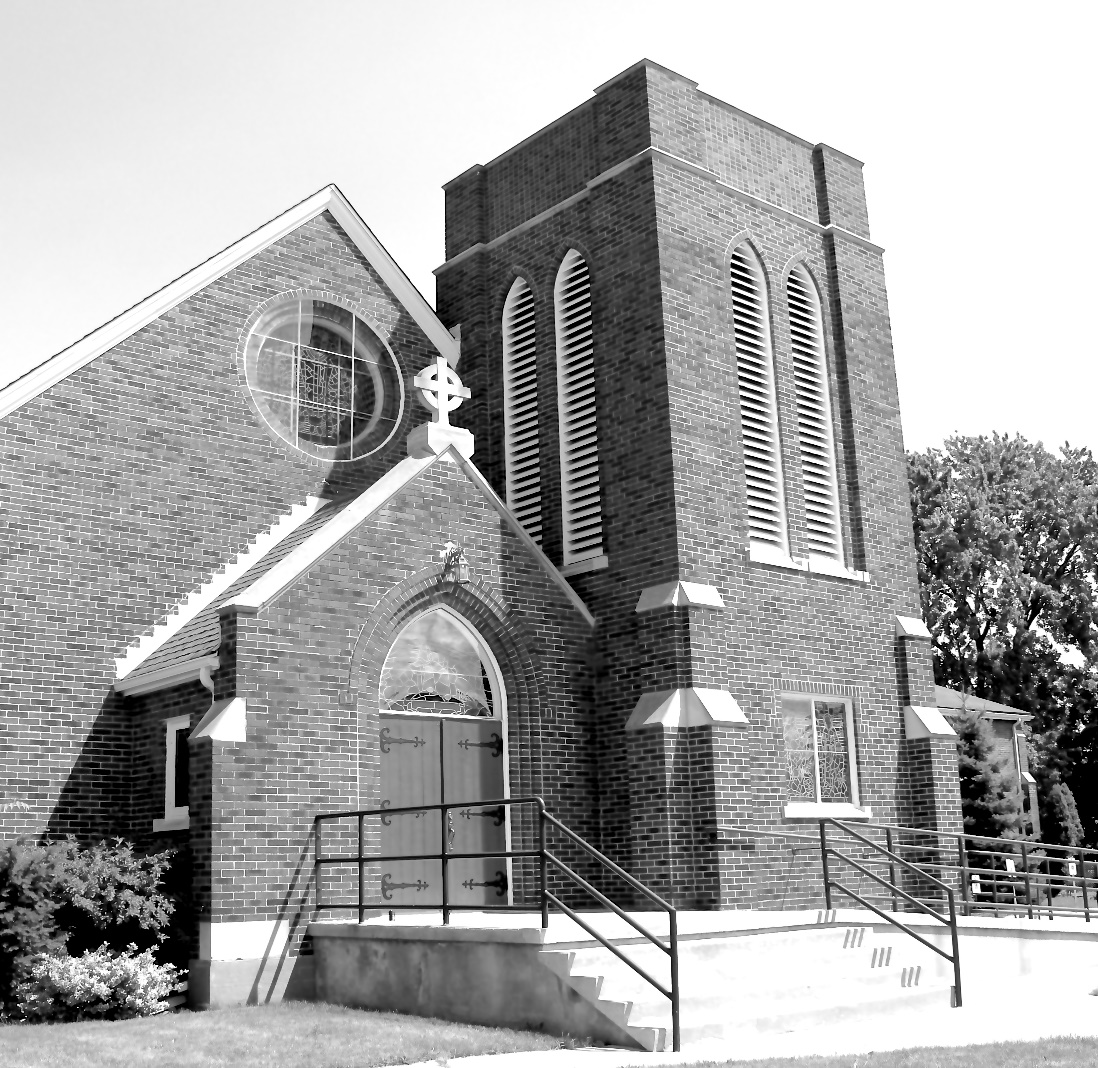 Worship Service:  Sunday 9:30 a.m.Officiant – Ginny Schleihauf — Organist – Dorothy Miller380 Russell St. North (at Maxwell St.), Sarnia, Ontario N7T 6S6(519) 344-9531 – Email: canondavis@gmail.com -- http://www.canondavis.com